Publicado en Barcelona el 09/02/2018 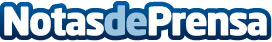 Cleantech Camp abre nueva convocatoria para 2018La tercera edición del programa promueve la transferencia tecnológica y el emprendimiento en el campo de las energías limpias. Los tres proyectos con mayor potencial en el mercado recibirán una aportación económica y apoyo a la aceleración y el crecimiento empresarial valorado en más de 50.000 euros

Datos de contacto:Xavier Casado93 240 44 20 / 679 1Nota de prensa publicada en: https://www.notasdeprensa.es/cleantech-camp-abre-nueva-convocatoria-para Categorias: Ecología Emprendedores Software Sector Energético http://www.notasdeprensa.es